МИНИСТЕРСТВО ОБРАЗОВАНИЯ ОРЕНБУРГСКОЙ ОБЛАСТИГОСУДАРСТВЕННОЕ АВТОНОМНОЕ ПРОФЕССИОНАЛЬНОЕОБРАЗОВАТЕЛЬНОЕ УЧРЕЖДЕНИЕ«МЕДНОГОРСКИЙ ИНДУСТРИАЛЬНЫЙ КОЛЛЕДЖ»Г. МЕДНОГОРСКА ОРЕНБУРГСКОЙ ОБЛАСТИ(ГАПОУ МИК)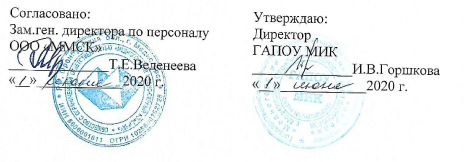 РАБОЧАЯ ПРОГРАММа ПО УЧЕБНОЙ ПРАКТикепо профессиональному модулюПМ 03. ОРГАНИЗАЦИЯ РЕМОНТНЫХ, МОНТАЖНЫХ И НАЛАДОЧНЫХ РАБОТ ПО ПРОМЫШЛЕННОМУ ОБОРУДОВАНИЮ Специальности: 15.02.12 Монтаж, техническое обслуживание и ремонт промышленного оборудования(по отраслям)              Уровень подготовки: базовый               Квалификации: техник              Форма обучения: очная2020            Разработали: Гаршина Л.Э. - преподаватель специальных дисциплинРассмотренона заседании ПЦК «Профессиональных дисциплин»протокол № 9 от 15.04.2020 г.Председатель ПЦКЕрошенко Е.Н./___________________/СОДЕРЖАНИЕПАСПОРТ РАБОЧЕЙ ПРОГРАММЫ УЧЕБНОЙ ПРАКТИКИОбласть применения программыРабочая программа учебной практики УП.03 является частью рабочей программы профессионального модуля ПМ.03 Организация ремонтных, монтажных и наладочных работ по промышленному оборудованию, входящего в основную профессиональную образовательную программу в соответствии с ФГОС по специальности 15.02.12 Монтаж, техническая эксплуатация и ремонт промышленного оборудования в части освоения квалификации: техник и основных видов профессиональной деятельности (ВПД): организовывать ремонтные, монтажные и наладочные работы по промышленному оборудованию.1.2.Место учебной практики в структуре основной профессиональной образовательной программы (ОПОП)Учебная практика (по профилю специальности) входит в цикл профессионального модуля: ПМ.03 Организация ремонтных, монтажных и наладочных работ по промышленному оборудованию и проводится на четвёртом курсе по профессиональному модулю.Цель и планируемые результаты освоения учебной практики:	С целью овладения указанным видом профессиональной деятельности и соответствующими профессиональными компетенциями обучающийся в ходе прохождения учебной практики должен:иметь практический опыт:определения потребности в материально-техническом обеспечении ремонтных, монтажных и наладочных работ промышленного оборудования;организации выполнения производственных заданий подчиненным персоналом с соблюдением норм охраны труда и бережливого производства;уметь:обеспечивать выполнение заданий материальными ресурсами;в рамках должностных полномочий организовывать рабочие места, согласно требованиям охраны труда и отраслевым стандартам;планировать расстановку кадров зависимости от задания и квалификации кадров;контролировать выполнение подчиненными производственных заданий на всех стадияхработ;разрабатывать предложения по улучшению работы на рабочем месте с учетом принциповбережливого производства;знать:действующие	локально-нормативные	акты	производства,	регулирующие производственно-хозяйственную деятельность;методы планирования, контроля и оценки работ подчиненного персонала; методы оценки качества выполняемых работ.42.	СТРУКТУРА И СОДЕРЖАНИЕ ПРОГРАММЫ УЧЕБНОЙ ПРАКТИКИ ПО ПРОФЕССИОНАЛЬНОМУ МОДУЛЮ2.1. Структура профессионального модуляСтруктура, объем учебной практики и виды учебной работы2.3. Тематический план и содержание учебной дисциплиныДля характеристики уровня освоения учебного материала используются следующие обозначения:1 – ознакомительный (воспроизведение информации, узнавание (распознавание), объяснение ранее изученных объектов, свойств и т.п.); 2 – репродуктивный (выполнение деятельности по образцу, инструкции или под руководством);– продуктивный (самостоятельное планирование и выполнение деятельности, решение проблемных задач).73. УСЛОВИЯ РЕАЛИЗАЦИИ ПРОГРАММЫ УЧЕБНОЙ ПРАКТИКИТребования к организации практики Учебная практика является составной частью подготовки высококвалифицированных специалистов, способных адаптироваться и успешно работать в профильных организациях.Основными задачами практики по специальности 15.02.12 являются:- развитие профессионального мышления;- приобретение умений и навыков вопределении потребности в материально-техническом обеспечении ремонтных, монтажных и наладочных работ промышленного оборудования; организации выполнения производственных заданий подчиненным персоналом с соблюдением норм охраны труда и бережливого производства.- отработка умений в обеспечении выполнение заданий материальными ресурсами; организации рабочих мест, согласно требованиям охраны труда и отраслевым стандартам; планировании расстановки кадров в зависимости от задания и квалификации кадров; контроле выполнения подчиненными производственных заданий на всех стадиях работ.На учебную практику направляются обучающиеся четвёртого курса.Формы практики: - Изучение разработки технологической документации для проведения работ по монтажу, ремонту и технической эксплуатации промышленного оборудования в соответствии с требованиями технических регламентов.  - Изучение методики определения потребности в материально- техническом обеспечении ремонтных, монтажных и наладочных работ промышленного оборудования.Базы практики:Предприятия ООО «ММСК» и ОАО «УРАЛЭЛЕКТРО»3.2. Требования к организации практикиОбразовательное учреждение:- планирует и утверждает в учебном плане все виды и этапы практики в соответствии с ООП СПО с учетом договоров с организациями;- заключает договоры на организацию и проведение практики;- разрабатывает и согласовывает с организациями программу, содержание и планируемые результаты практики;- осуществляет руководство практикой;- контролирует реализацию программы и условия проведения практики организациями, в том числе требования охраны труда, безопасности жизнедеятельности и пожарной безопасности в соответствии с правилами и нормами, в том числе отраслевыми;- совместно с организациями, участвующими в организации и проведении практики, организовывает процедуру оценки общих и профессиональных компетенций обучающегося, освоенных им в ходе прохождения практики;- разрабатывает и согласовывает с организациями формы отчетности и оценочный материал прохождения практики.Организации, участвующие в проведении практики:- заключают договоры на организацию и проведение практики;-согласовывают программу практики, планируемые результаты практики, задание на практику;- предоставляют учебные места практикантам;- участвуют в организации и оценке результатов освоения общих и профессиональных компетенций, полученных в период прохождения практики;- участвуют в формировании оценочного материала для оценки общих и профессиональных компетенций, освоенных обучающимся в период прохождения практики;- обеспечивают безопасные условия прохождения практики обучающимся, отвечающие санитарным правилам и требования охраны труда;- проводят инструктаж обучающихся по ознакомлению с требованиями охраны труда и техники безопасности в организации. Организацию и руководство учебной практикой осуществляют руководители практики от образовательного учреждения и от организации.Обязанности преподавателя – руководителя практики:обеспечивать проведение в колледже подготовительных мероприятий, связанных с отбытием обучающихся на практику;установить связи с руководителями практики от организаций;обеспечивать контроль над организацией и проведением практики, соблюдением сроков и содержания работ;при необходимости оказывать методическую помощь руководству принимающей организации или руководителям практики от производства;- контролировать обеспечение предприятием нормальных условий труда обучающихся, проводить инструктажи по охране труда и технике безопасности;осуществлять свою работу в тесном контакте с руководством принимающей организации или руководителями практики от производства;контролировать реализацию программы и условий проведения практики организациями, в том числе требований охраны труда, безопасности жизнедеятельности и пожарной безопасности в соответствии с правилами и нормами, в том числе отраслевыми;Обучающийся при прохождении учебной практики обязан: полностью выполнять задания, руководителей учебной практики;соблюдать действующие в организациях правила внутреннего трудового распорядка; изучать и строго соблюдать нормы охраны труда и правила пожарной безопасности.По окончании учебной практики обучающийся должен оформить и сдать: - дневник по практике (приложение 1);- характеристику (приложение 2);- аттестационный лист (приложение3).3.3 Информационное обеспечение обученияПеречень	рекомендуемых	учебных	изданий,	Интернет-ресурсов,	дополнительной литературыОсновные источники:1. Экономика предприятия: Учебник для ВУЗов / под ред. Волкова О . М . , М : И Н Ф Р А - М , 2 0 1 4 . 416 с.2 . З а й ц е в  Н . А .	Экономика промышленного предприятия. М . : И Н Ф Р А - М , 2 0 1 3 . 267 с.Сергеев И .В. Экономика предприятия: Учебное пособие - 2-е и з д . , перераб. и доп. М.: финансы и статистика, 2014.304 с.Трудовой Кодекс РФ. - М.: Изд-во «Империя», 2015. Дополнительные источники:Анцупов А.Я. Конфликтология: учебник / А.Я. Анцупов, А.И. Шипилов. - М.: ЮНИТИ, 2012.Бороздина Г.В. Психология делового общения: учеб. пособие/Г.В. Бороздина. -М.: ИНФРА-М, 2012.Куницына В.Н. и др. - Межличностное общение: учебник/В.Н. Куницына. -СПб.: ПИТЕР, 2013.Интернет-ресурсы:Система федеральных образовательных порталов – режим доступа: http://www.edu.ruwww.donland.ru раздел «Экономика»Сайт Минэкономразвития www.economy.gov.ruКОНТРОЛЬ И ОЦЕНКА	РЕЗУЛЬТАТОВ ОСВОЕНИЯ ОБЩИХ И ПРОФЕССИОНАЛЬНЫХ КОМПЕТЕНЦИЙ В ХОДЕ УЧЕБНОЙ ПРАКТИКИКонтроль и оценка результатов освоения программы учебной практики осуществляется руководителем практики от предприятия совместно с руководителем практики от учебного заведения (преподавателем специального цикла) в процессе прохождения практики, а также выполнения обучающимися учебно-производственных заданий, сдачи зачета.Формы и методы контроля и оценки результатов обучения должны позволять проверять у обучающихся не только сформированность профессиональных компетенций, но и развитие общих компетенций и обеспечивающих их умений.5. Оформление результатов Прохождения учебной практики5.1. В ходе практики обучающиеся ведут Дневник о прохождении практики. Дневник по практике являются отчетными документами, характеризующими и подтверждающими прохождение обучающимся практики.Требования к ведению Дневника по учебной  практике:Дневник является документом, по которому обучающийся подтверждает выполнение программы практики;Записи в дневнике должны вестись ежедневно и содержать перечень  выполненных работ за день;Дневник ежедневно просматривает руководитель практики от колледжа и руководитель практики от предприятия на учебной практике соответственно и ставит оценку и заверяет подписью;По окончании практики дневник заверяется печатью организации, где проходил практику обучающийся;Дневник по учебной практике и сдается для проверки руководителю практики от колледжа.Структура Дневника по учебной  практике:Форма дневника (Приложение 1)К дневнику прилагаются:Аттестационный лист (Приложение 3)Характеристика от предприятия, заверенная подписью руководителя и печатью организации. (Приложение 2)5.2. Целью оценки по учебной практике является оценка: 1) профессиональных и общих компетенций; 2) практического опыта и умений.Оценка по учебной практике выставляется на основании данных Аттестационного листа, в котором содержатся сведения об уровне освоения обучающимся профессиональных компетенций.Формирование Аттестационного листа осуществляют совместно руководитель практики от колледжа и от организации.Форма Аттестационного листа (Приложение 3).5.3. По окончании учебной практики руководитель практики от организации составляет на обучающегося характеристику. В характеристике необходимо указать – фамилию, инициалы обучающегося, место прохождения практики, время прохождения. Также в характеристике должны быть отражены:- полнота и качество выполнения программы практики, отношение обучающегося к выполнению заданий, полученных в период практики, оценка результатов практики обучающегося;- проявленные обучающимся профессиональные и личные качества;- выводы о профессиональной пригодности обучающегося.Приложение1МИНИСТЕРСТВО ОБРАЗОВАНИЯ ОРЕНБУРГСКОЙ ОБЛАСТИГосударственное автономное профессиональное образовательное                 учреждение «Медногорский индустриальный колледж» г.Медногорска Оренбургской области(ГАПОУ МИК)ДНЕВНИК______________ практикипо ПМ. ____  __________________________________________ФамилияИмяОтчествоГруппа _______ Обучение  очное20__МИНИСТЕРСТВО ОБРАЗОВАНИЯ ОРЕНБУРГСКОЙ ОБЛАСТИГосударственное автономное профессиональное образовательное                 учреждение «Медногорский индустриальный колледж» г.Медногорска Оренбургской области(ГАПОУ МИК)ЗАДАНИЕна _________________________ практикуОбучающемуся гр. _______________________________________________(группа, фамилия, имя, отчество обучающегося)Специальности (профессии) __________________________________________                                                                                                            (Код и наименование специальности)Наименование практики__________________________________________                                                                                   (наименование профессионального модуля)Срок практики __________________________________________________Место прохождения практики: ________________________________________                                                                           (наименование предприятия)Во время прохождения практики необходимо выполнить следующую работу: 1. Изучить _____________________________________________________2. Собрать данные _______________________________________________3. Выполнить ___________________________________________________4. Описать _____________________________________________________Руководитель практики от ГАПОУ МИК                  ______________________________________                                                                                       (подпись,  Ф.И.О.)  «___»  ___________ 20_ г.СОДЕРЖАНИЕЕжедневный учёт выполнения работВыполнение работ, перечисленных в дневнике, с общей оценкойучебной практики обучающегося по пятибалльной системе удостоверяюРуководитель практики от ГАПОУ МИК             _________________             ____________________(подпись)                           (расшифровка подписи)                                                                         «_____»_______________20____г.Руководитель практики от организации _________________             __________________________                                                                       (подпись)                             (расшифровка подписи)           М.П.                                                                             «_____»_______________20____г.Приложение 2Характеристикана обучающегося  по освоению профессиональных компетенцийв период прохождения  __________ практикиЗа время прохождения _________________________________практики(наименование практики)по профессиональному модулю___________________________________(наименование модуля)обучающийся______________________________________________________(ФИО)При освоении профессиональных компетенций (Описание овладения ПК в соответствии с тем уровнем, который указан в Аттестационном листе): ПК.  _________________________________________________________                                                                   «Наименование компетенции»ПК.  _________________________________________________________                                                                   «Наименование компетенции»ПК.  _________________________________________________________                                                                   «Наименование компетенции»ПК.  _________________________________________________________                                                                   «Наименование компетенции»ПК.  _________________________________________________________                                                                   «Наименование компетенции» «____»_____________     _____ г. Подпись руководителя практики от организации1 _______________/М.П.  Подпись руководителя практики              от ГАПОУ МИК                                         _______________/Приложение 3Аттестационный лист на обучающегося в период прохождения  __________ практикиОбучающийся_____________________________________________________,(ФИО)_____ курса, группы ______, специальности (профессии)__________________прошел  учебную  практику  в объеме ______ часа с «____» _______20____ г. по «_____» __________ 20_____ г.в ____________________________________________________________(наименование организации)Сведения об уровне освоения профессиональных компетенций в период практикисогласно профессиональному модулю ПМ.___________________________          (указать код и наименование модуля)Итоговая оценка ______________________________________**Подпись руководителя практики от организации1 _______________/М.П.  Подпись руководителя практики              от ГАПОУ МИК                                         _______________/Дата «___»_______20____ г *   Высокий уровень,  средний уровень,  низкий уровень.** При подведении итоговой оценки выводится среднее значение результата. При этом используется следующая оценочная шкала:- «3» - низкий уровень освоения компетенции;- «4» - средний уровень освоения компетенции;- «5» - высокий уровень освоения компетенции.1 Руководитель практики от организации  подписывает аттестационный лист по практике при прохождении практики в организации  1. ПАСПОРТ ПРОГРАММЫ УЧЕБНОЙ  ПРАКТИКи32. СТРУКТУРА И СОДЕРЖАНИЕ ПРОГРАММЫ УЧЕБНОЙ ПРАКТИКИ ПО ПРОФЕССИОНАЛЬНОМУ МОДУЛЮ53. УСЛОВИЯ РЕАЛИЗАЦИИ РАБОЧЕЙ ПРОГРАММЫ УЧЕБНОЙ ПРАКТИКИ94. КОНТРОЛЬ И ОЦЕНКА РЕЗУЛЬТАТОВ ОСВОЕНИЯ ОБЩИХ И ПРОФЕССИОНАЛЬНЫХ КОМПЕТЕНЦИЙ В ХОДЕ УЧЕБНОЙ ПРАКТИКИ125. Оформление результатов Прохождения учебной практики14ПРИЛОЖЕНИЯ16Всего 108 часов в соответствии с рабочей программой профессионального модуля ПМ.03 Организация ремонтных, монтажных и наладочных работ по промышленному оборудованию Форма проведения: концентрированноВсего 108 часов в соответствии с рабочей программой профессионального модуля ПМ.03 Организация ремонтных, монтажных и наладочных работ по промышленному оборудованию Форма проведения: концентрированноВид учебной работыВид учебной работыКоличество часовМаксимальная учебная нагрузка (всего)Максимальная учебная нагрузка (всего)108Обязательная учебная нагрузка (всего)Обязательная учебная нагрузка (всего)108в том числе:в том числе:теоретические занятиятеоретические занятияпрактические занятияпрактические занятия108Итоговая аттестация:Итоговая аттестация:Дифференцированный зачетКод и наименование ПКВиды работПоказатели освоения ПКФормат практики (рассредоточено/ концентрирован но) с указаниембазы практикиПК 3.1Определять оптимальные методы восстановления работоспособност и промышленногооборудованияОпределение оптимальных методов восстановления работоспособностипромышленного оборудованияВыбирает оптимальный метод восстановления работоспособности оборудованияУстанавливает оптимальный режим обработки в соответствии с технологической картой.Практика концентрирова нная в ООО «ММСК», ОАО "Уралэлектро"Практика концентрирова нная в ГАПОУ «МИК»ПК 3.2Разрабатывать технологическую документацию для проведения работ по монтажу, ремонту и технической эксплуатации промышленного оборудования в соответствиитребованиям технических регламентовРазработка технологической документации дляпроведения работ по монтажу, ремонту итехнической эксплуатации промышленногооборудования в соответствии стребованиями технических регламентовВыбирает слесарные инструменты и приспособления для слесарнойобработкиПроизводит разметку в соответствии с требуемой технологическойпоследовательностью Устанавливает оптимальный режим обработки в соответствии с технологической картой.ПК 3.3Определять потребность в материально- техническом обеспечении ремонтных, монтажных и наладочных работ промышленногооборудования.Определение потребности в материально- техническом обеспечении ремонтных, монтажных и наладочных работпромышленного оборудования.Производит расчет материальных ресурсов в соответствии с видом работ Организовывает рабочие места, согласно требованиям охраны труда и отраслевым стандартам;ПК 3.4Организовывать выполнение производственных заданийподчиненным персоналом с соблюдением норм охраны труда ибережливого производстваОрганизация выполненияпроизводственных заданий подчиненным персоналом с соблюдением норм охраны труда ибережливого производстваПланирует расстановку кадров взависимости от задания и квалификации кадровНа основе установленных производственных показателей оценивает качество выполняемых работ для повышения их эффективностиОбеспечивает безопасные условия труда при монтаже, наладке, техническом обслуживании и ремонте промышленногооборудованияКонтролирует соблюдение подчиненным персоналом требований охраны труда, принципов бережливогопроизводства, производственной санитарии, пожарной безопасности и электробезопасности.Разрабатывает предложения по улучшению работы на рабочем месте с учетом принциповбережливого производстваНаименование разделов и темВиды выполняемых работВиды выполняемых работУровень освоенияОбъем часов12234УП МДК 03.02 Организация работы структурного подразделенияУП МДК 03.02 Организация работы структурного подразделенияУП МДК 03.02 Организация работы структурного подразделенияТема 1. Организация работы структурного подразделенияСодержание учебного материалаСодержание учебного материала36Тема 1. Организация работы структурного подразделения1Вводный инструктаж1, 25Тема 1. Организация работы структурного подразделения2Анализ видов деятельности ремонтно-механического цеха1, 25Тема 1. Организация работы структурного подразделения3Положение о ремонтно-механическом цехе1, 25Тема 1. Организация работы структурного подразделения4Должностные характеристики техника-механика, ремонтного персонала1, 25Тема 1. Организация работы структурного подразделения5Особенности подбора кадров для производственного подразделения1, 24Тема 1. Организация работы структурного подразделения6Принципы организации, оснащения и обслуживания рабочих мест1, 24Тема 1. Организация работы структурного подразделения7Аттестация рабочих мест1, 24Тема 1. Организация работы структурного подразделения8Режим труда и отдыха работников1, 24Тема 2. Основы управления структурным подразделениемСодержание учебного материалаСодержание учебного материала36Тема 2. Основы управления структурным подразделением1Структура управления ремонтной организацией (цехом)2, 39Тема 2. Основы управления структурным подразделением2Методы управления2, 39Тема 2. Основы управления структурным подразделением3Варианты управленческих решений2, 39Тема 2. Основы управления структурным подразделением4Анализ факторов мотивации работников для решения производственных задач2, 39Тема 3. Организация планирования технико- экономических показателейСодержание учебного материалаСодержание учебного материала36Тема 3. Организация планирования технико- экономических показателей1Составление графика технического обслуживания и ремонта оборудования и планированиечисленности ремонтного персонала2, 36Тема 3. Организация планирования технико- экономических показателей2Расчет годового фонда оплаты труда ремонтного персонала2, 36Тема 3. Организация планирования технико- экономических показателей3Расчет себестоимости ремонтных работ2, 36Тема 3. Организация планирования технико- экономических показателей4Разработка технико-экономических показателей структурного подразделения2, 36Тема 3. Организация планирования технико- экономических показателей5Подготовка рекомендаций по совершенствованию работы структурного подразделения2, 36Тема 3. Организация планирования технико- экономических показателей6Оформление отчета по учебной практике2, 36Всего:Всего:Всего:108Результаты (освоенные профессиональныекомпетенции)Основные показатели оценки результатаФормы и методы контроля и оценкиПК 3.1 Определять оптимальные методы восстановления работоспособности промышленногооборудованияВыбирает оптимальный метод восстановления работоспособности оборудованияУстанавливает оптимальный режим обработки в соответствии с технологическойкартой.Текущий контроль в форме:- собеседования; Промежуточный контроль в форме дифференцированного зачета по учебной практикеПК 3.2 Разрабатывать технологическую документацию для проведения работ по монтажу, ремонту и техническойэксплуатации промышленного оборудования в соответствии требованиям техническихрегламентовВыбирает слесарные инструменты и приспособления для слесарной обработки Производит разметку в соответствии с требуемой технологической последовательностьюУстанавливает оптимальный режим обработки в соответствии с технологической картой.Текущий контроль в форме:- собеседования; Промежуточный контроль в форме дифференцированного зачета по учебной практикеПК 3.3 Определять потребность вматериально- техническом обеспечении ремонтных, монтажных иналадочных работ промышленногооборудования.Производит расчет материальных ресурсов в соответствии с видом работОрганизовывает рабочие места, согласно требованиям охраны труда и отраслевым стандартам;Текущий контроль в форме:- собеседования; Промежуточный контроль в форме дифференцированного зачета по учебной практикеПК 3.4Организовывать выполнение производственных заданий подчиненнымперсоналом с соблюдением норм охраны труда и бережливого производстваПланирует расстановку кадров в зависимости от задания и квалификации кадровНа основе установленных производственных показателей оценивает качествовыполняемых работ для повышения их эффективностиОбеспечивает безопасные условия труда при монтаже, наладке, техническом обслуживании и ремонте промышленного оборудованияКонтролирует соблюдение подчиненным персоналом требований охраны труда, принципов бережливого производства, производственной санитарии, пожарной безопасности и электробезопасности.Разрабатывает предложения по улучшениюработы на рабочем месте с учетом принципов бережливого производствах.Текущий контроль в форме:- собеседования; Промежуточный контроль в форме дифференцированного зачета по учебной практикеРезультаты (освоенные общие компетенции)Основные показатели оценки результатаФормы и методы контроля иоценкиОК 01. Выбирать способы решения задач профессиональной деятельности, применительно к различнымконтекстам.Актуализирует профессиональный и социальный контекст, в котором приходится работать и жить;Использует основные источники информации и ресурсы для решения задач и проблем в профессиональном и/или социальномконтекстеСоблюдает алгоритм выполнения работы в профессиональной и смежных областяхнаблюдение за выполнением работ;интерпретация результатов наблюдений за деятельностью обучающегося в процессе освоения программы практики.ОК 02. Осуществлять поиск, анализ и интерпретациюинформации, необходимой для выполнения задач профессиональной деятельности.Использует номенклатуру информационных источников применяемых в профессиональной деятельности;Применяет приемы структурированияинформации; формат оформления результатов поиска информациинаблюдение за выполнением работ;интерпретация результатов наблюдений за деятельностью обучающегося в процессе освоения программы практики.ОК 03. Планировать и реализовывать собственное профессиональное и личностное развитие.Знает содержание актуальной нормативно- правовой документацииИспользует современную научную и профессиональную терминологию Понимает возможные траектории профессионального развития исамообразованиянаблюдение за выполнением работ;интерпретация результатов наблюдений за деятельностью обучающегося в процессе освоения программы практики.ОК 04. Работать в коллективе икоманде, эффективновзаимодействовать с коллегами,руководством, клиентами.Применяет основы проектной деятельностинаблюдение за выполнением работ;интерпретация результатов наблюдений за деятельностью обучающегося в процессе освоения программы практики.ОК 05. Осуществлять устную и письменную коммуникацию на государственном языке с учетом особенностей социального икультурного контекста.Использует правила оформления документов и построения устных сообщений.наблюдение за выполнением работ;интерпретация результатов наблюдений за деятельностью обучающегося в процессе освоения программы практики.ОК 07. Содействовать сохранению окружающей среды, ресурсосбережению, эффективно действовать в чрезвычайных ситуациях.Применяет правила экологической безопасности при ведении профессиональной деятельностиЗнает об основных ресурсах, задействованных в профессиональной деятельности Использует пути обеспеченияресурсосбережения.наблюдение за выполнением работ;интерпретация результатов наблюдений за деятельностью обучающегося в процессе освоения программы практики.ОК 08. Использовать средства физической культуры для сохранения и укрепления здоровья в процессепрофессиональной деятельности и поддержания необходимого уровня физическойподготовленности.Понимает условия профессиональной деятельности и зоны риска физического здоровья для профессии (специальности Использует средства профилактики перенапряжения.наблюдение за выполнением работ;интерпретация результатов наблюдений за деятельностью обучающегося в процессе освоения программы практики.ОК 09. Использоватьинформационные технологии в профессиональной деятельности.Использует современные средства и устройства информатизации;Знает порядок их применения и программноеобеспечение в профессиональной деятельностинаблюдение за выполнением работ;интерпретация результатов наблюдений за деятельностью обучающегося в процессе освоения программы практики.ОК 10. Пользоваться профессиональной документацией нагосударственном и иностранном языках.Знает правила построения простых и сложных предложений на профессиональные темы Использует основные общеупотребительные глаголы (бытовая и профессиональнаялексика);Понимает лексический минимум, относящийся к описанию предметов, средств и процессов профессиональной деятельности; особенности произношенияПрименяет правила чтения текстовпрофессиональной направленностинаблюдение за выполнением работ;интерпретация результатов наблюдений за деятельностью обучающегося в процессе освоения программы практики.№п/пДатаКраткое содержание выполненных  работКоличествочасовОценка выполненной работыПодпись руководителя практикиНаименование профессиональной компетенцииКачественный уровень освоения компетенции*